2. 	Further Information    Please state here your reasons for wishing to undertake the MSc in Surgical Care Practice programme. Give details of any other relevant skills, experience, or achievements, e.g., Research, Basic Surgical Skills course, Clinical examination module. Please indicate, if you have any certified prior learning that you may wish to bring forward for *recognition against modules within the programme as part of the Edge Hill University Faculty of Health Social Care and Medicine Recognition of Prior Learning Policy. *Please note this MUST be at level 7, level 6 modules CANNOT be recognised as prior learning for level 7 modules (You may wish to discuss this section with the Course Leader before completion.)*Please attach the letter of appointment of the Trainee SCP, they will not be offered an interview without this information. Application for Admission to MSc Surgical Care Practice Programme Application for Admission to MSc Surgical Care Practice Programme 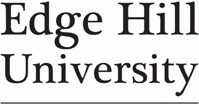 This form should be completed following the accompanying guidance notes. The guidance notes explain the necessary standards and general explanations for each section. The guidance notes also set out the terms and conditions which you must agree to for processing your application.This form should be completed following the accompanying guidance notes. The guidance notes explain the necessary standards and general explanations for each section. The guidance notes also set out the terms and conditions which you must agree to for processing your application.This form should be completed following the accompanying guidance notes. The guidance notes explain the necessary standards and general explanations for each section. The guidance notes also set out the terms and conditions which you must agree to for processing your application.1.     Personal details:1.     Personal details:1.     Personal details:Surname/Family Name:Surname/Family Name:Surname/Family Name:First Name(s):First Name(s):First Name(s):Home Address:Home Address:Home Address:Contact Number Including (STD/Area Code)Home:Home:Contact Number Including (STD/Area Code)Mobile:Mobile:Contact Number Including (STD/Area Code)Email:Email:Date of Birth:Date of Birth:Date of Birth:Registering Body and PIN:Registering Body and PIN:Registering Body and PIN:3.	Disclosure and Barring Service Check (to be completed by Line Manager)3.	Disclosure and Barring Service Check (to be completed by Line Manager)3.	Disclosure and Barring Service Check (to be completed by Line Manager)3.	Disclosure and Barring Service Check (to be completed by Line Manager)3.	Disclosure and Barring Service Check (to be completed by Line Manager)3.	Disclosure and Barring Service Check (to be completed by Line Manager)Requirements for all NMC / HCPC Registrants:The Disclosure and Barring Service (DBS) helps employers and higher education institutes make safer recruitment decisions and prevent unsuitable people from working with vulnerable groups. It is a requirement by Edge Hill University Faculty of Health, Social Care and Medicine that all registrants must have an up-to-date DBS check. This must be within the last three years. This must be demonstrated before the application can be processed and a place offered on the MSc Surgical Care Practice programme. Failure to provide this information may result in delays to admission onto the programme.Requirements for all NMC / HCPC Registrants:The Disclosure and Barring Service (DBS) helps employers and higher education institutes make safer recruitment decisions and prevent unsuitable people from working with vulnerable groups. It is a requirement by Edge Hill University Faculty of Health, Social Care and Medicine that all registrants must have an up-to-date DBS check. This must be within the last three years. This must be demonstrated before the application can be processed and a place offered on the MSc Surgical Care Practice programme. Failure to provide this information may result in delays to admission onto the programme.Requirements for all NMC / HCPC Registrants:The Disclosure and Barring Service (DBS) helps employers and higher education institutes make safer recruitment decisions and prevent unsuitable people from working with vulnerable groups. It is a requirement by Edge Hill University Faculty of Health, Social Care and Medicine that all registrants must have an up-to-date DBS check. This must be within the last three years. This must be demonstrated before the application can be processed and a place offered on the MSc Surgical Care Practice programme. Failure to provide this information may result in delays to admission onto the programme.Requirements for all NMC / HCPC Registrants:The Disclosure and Barring Service (DBS) helps employers and higher education institutes make safer recruitment decisions and prevent unsuitable people from working with vulnerable groups. It is a requirement by Edge Hill University Faculty of Health, Social Care and Medicine that all registrants must have an up-to-date DBS check. This must be within the last three years. This must be demonstrated before the application can be processed and a place offered on the MSc Surgical Care Practice programme. Failure to provide this information may result in delays to admission onto the programme.Requirements for all NMC / HCPC Registrants:The Disclosure and Barring Service (DBS) helps employers and higher education institutes make safer recruitment decisions and prevent unsuitable people from working with vulnerable groups. It is a requirement by Edge Hill University Faculty of Health, Social Care and Medicine that all registrants must have an up-to-date DBS check. This must be within the last three years. This must be demonstrated before the application can be processed and a place offered on the MSc Surgical Care Practice programme. Failure to provide this information may result in delays to admission onto the programme.Requirements for all NMC / HCPC Registrants:The Disclosure and Barring Service (DBS) helps employers and higher education institutes make safer recruitment decisions and prevent unsuitable people from working with vulnerable groups. It is a requirement by Edge Hill University Faculty of Health, Social Care and Medicine that all registrants must have an up-to-date DBS check. This must be within the last three years. This must be demonstrated before the application can be processed and a place offered on the MSc Surgical Care Practice programme. Failure to provide this information may result in delays to admission onto the programme.Does the nominee have a DBS Check?Does the nominee have a DBS Check?YesNoDBS Issue NumberDBS Issue NumberIssue Date of DBS DisclosureIssue Date of DBS DisclosureI understand that the University will not undertake a DBS check and that all applicants are required to have a DBS check within 3 years of commencement of the programme.I can confirm that the nominee has a satisfactory DBS check obtained by their employing organisation and within the period identified above.I understand that the University will not undertake a DBS check and that all applicants are required to have a DBS check within 3 years of commencement of the programme.I can confirm that the nominee has a satisfactory DBS check obtained by their employing organisation and within the period identified above.I understand that the University will not undertake a DBS check and that all applicants are required to have a DBS check within 3 years of commencement of the programme.I can confirm that the nominee has a satisfactory DBS check obtained by their employing organisation and within the period identified above.I understand that the University will not undertake a DBS check and that all applicants are required to have a DBS check within 3 years of commencement of the programme.I can confirm that the nominee has a satisfactory DBS check obtained by their employing organisation and within the period identified above.I understand that the University will not undertake a DBS check and that all applicants are required to have a DBS check within 3 years of commencement of the programme.I can confirm that the nominee has a satisfactory DBS check obtained by their employing organisation and within the period identified above.I understand that the University will not undertake a DBS check and that all applicants are required to have a DBS check within 3 years of commencement of the programme.I can confirm that the nominee has a satisfactory DBS check obtained by their employing organisation and within the period identified above.Name of line manager Signature of line managerDate4. Release from Practice for duration of the programme (This must be completed by your immediate manager and not your clinical supervisor). 4. Release from Practice for duration of the programme (This must be completed by your immediate manager and not your clinical supervisor). 4. Release from Practice for duration of the programme (This must be completed by your immediate manager and not your clinical supervisor).   As line manager / employer I agree to a minimum release from practice for all taught theory weeks and             supernumerary medical supervision for the duration of the programme (Full time over three years).I am aware that the MSc In Surgical Care Practice will be a recordable qualification with a professional body, contact day attendance and recorded achievement of all theory and practice hours are mandatory (irrespective of mode of delivery). I am aware that students will be unable to record their qualification until all learning hours and assessments are achieved and have been verified at the Edge Hill University Awards board.As line manager, I confirm that the nominee has been appointed as a *Trainee Surgical Care Practitioner and is suitable to undertake the MSc in Surgical Care Practice programme.I agree to be contacted, by the programme leader, to discuss the programme structure, arrangements for supervision and support required during the three-year programme.  As line manager / employer I agree to a minimum release from practice for all taught theory weeks and             supernumerary medical supervision for the duration of the programme (Full time over three years).I am aware that the MSc In Surgical Care Practice will be a recordable qualification with a professional body, contact day attendance and recorded achievement of all theory and practice hours are mandatory (irrespective of mode of delivery). I am aware that students will be unable to record their qualification until all learning hours and assessments are achieved and have been verified at the Edge Hill University Awards board.As line manager, I confirm that the nominee has been appointed as a *Trainee Surgical Care Practitioner and is suitable to undertake the MSc in Surgical Care Practice programme.I agree to be contacted, by the programme leader, to discuss the programme structure, arrangements for supervision and support required during the three-year programme.  As line manager / employer I agree to a minimum release from practice for all taught theory weeks and             supernumerary medical supervision for the duration of the programme (Full time over three years).I am aware that the MSc In Surgical Care Practice will be a recordable qualification with a professional body, contact day attendance and recorded achievement of all theory and practice hours are mandatory (irrespective of mode of delivery). I am aware that students will be unable to record their qualification until all learning hours and assessments are achieved and have been verified at the Edge Hill University Awards board.As line manager, I confirm that the nominee has been appointed as a *Trainee Surgical Care Practitioner and is suitable to undertake the MSc in Surgical Care Practice programme.I agree to be contacted, by the programme leader, to discuss the programme structure, arrangements for supervision and support required during the three-year programme.Name of Line manager Name of Line manager Line manager titleLine manager titleTrust/ OrganisationTrust/ Organisation  Telephone number  Telephone number  Email address of         line manager PLEASE TYPE THIS  Email address of         line manager PLEASE TYPE THISSignatureDate5.	To be completed by the Educational Supervisor (ES)5.	To be completed by the Educational Supervisor (ES)5.	To be completed by the Educational Supervisor (ES)This section is divided into three parts: general information about the ES (5a), eligibility criteria (5b) and confirmation of practice placement quality (5c).Please read this section carefully and the attached notes before signing each page.This section is divided into three parts: general information about the ES (5a), eligibility criteria (5b) and confirmation of practice placement quality (5c).Please read this section carefully and the attached notes before signing each page.This section is divided into three parts: general information about the ES (5a), eligibility criteria (5b) and confirmation of practice placement quality (5c).Please read this section carefully and the attached notes before signing each page.5a.	Details of the Educational Supervisor (ES)5a.	Details of the Educational Supervisor (ES)5a.	Details of the Educational Supervisor (ES)Name of ESSpecialty Job title QualificationsGMC Registration NumberName of Trust/ OrganisationWork AddressTelephone NumberEmail AddressPLEASE TYPE THISI agree to facilitate supervision in clinical practice and will support the work-place learning and supervised learning events of the named trainee SCP for the duration of the three-year programme. I agree to meet the programme leader at the start of the programme, to discuss the programme structure, arrangements for supervision and support required during the three-year programme.I agree to complete periodic reviews, as detailed in the accompanying SCP programme information sheet, with the named trainee surgical care practitioner, during the programme to monitor progress.I agree to facilitate supervision in clinical practice and will support the work-place learning and supervised learning events of the named trainee SCP for the duration of the three-year programme. I agree to meet the programme leader at the start of the programme, to discuss the programme structure, arrangements for supervision and support required during the three-year programme.I agree to complete periodic reviews, as detailed in the accompanying SCP programme information sheet, with the named trainee surgical care practitioner, during the programme to monitor progress.I agree to facilitate supervision in clinical practice and will support the work-place learning and supervised learning events of the named trainee SCP for the duration of the three-year programme. I agree to meet the programme leader at the start of the programme, to discuss the programme structure, arrangements for supervision and support required during the three-year programme.I agree to complete periodic reviews, as detailed in the accompanying SCP programme information sheet, with the named trainee surgical care practitioner, during the programme to monitor progress.Educational Supervisors signatureEducational Supervisors signatureDate:Date:5bEligibility Criteria for Educational Supervisor. (ES)Eligibility Criteria for Educational Supervisor. (ES)Eligibility Criteria for Educational Supervisor. (ES)Eligibility Criteria for Educational Supervisor. (ES)Eligibility Criteria for Educational Supervisor. (ES) The senior medical practitioner must meet all the criteria below. Please tick the box to confirm that you fit the criteria. The senior medical practitioner must meet all the criteria below. Please tick the box to confirm that you fit the criteria. The senior medical practitioner must meet all the criteria below. Please tick the box to confirm that you fit the criteria. The senior medical practitioner must meet all the criteria below. Please tick the box to confirm that you fit the criteria. The senior medical practitioner must meet all the criteria below. Please tick the box to confirm that you fit the criteria. The senior medical practitioner must meet all the criteria below. Please tick the box to confirm that you fit the criteria.The ES must be a registered Medical Practitioner who:The ES must be a registered Medical Practitioner who:The ES must be a registered Medical Practitioner who:The ES must be a registered Medical Practitioner who:The ES must be a registered Medical Practitioner who:Please tick belowis a senior member of the surgical team, be appropriately trained for the role, be familiar with the curriculum, have demonstrated an interest and ability in teaching, training, assessing and appraising.is a senior member of the surgical team, be appropriately trained for the role, be familiar with the curriculum, have demonstrated an interest and ability in teaching, training, assessing and appraising.is a senior member of the surgical team, be appropriately trained for the role, be familiar with the curriculum, have demonstrated an interest and ability in teaching, training, assessing and appraising.is a senior member of the surgical team, be appropriately trained for the role, be familiar with the curriculum, have demonstrated an interest and ability in teaching, training, assessing and appraising.is a senior member of the surgical team, be appropriately trained for the role, be familiar with the curriculum, have demonstrated an interest and ability in teaching, training, assessing and appraising.is responsible for the management and educational progress of the trainee SCP during the formal training placement or series of additional placements.is responsible for the management and educational progress of the trainee SCP during the formal training placement or series of additional placements.is responsible for the management and educational progress of the trainee SCP during the formal training placement or series of additional placements.is responsible for the management and educational progress of the trainee SCP during the formal training placement or series of additional placements.is responsible for the management and educational progress of the trainee SCP during the formal training placement or series of additional placements.have the support of the employing organisation to act as the educational supervisor who will support and ensure opportunities for the trainee SCP to develop competence in all aspects of surgical care practice have the support of the employing organisation to act as the educational supervisor who will support and ensure opportunities for the trainee SCP to develop competence in all aspects of surgical care practice have the support of the employing organisation to act as the educational supervisor who will support and ensure opportunities for the trainee SCP to develop competence in all aspects of surgical care practice have the support of the employing organisation to act as the educational supervisor who will support and ensure opportunities for the trainee SCP to develop competence in all aspects of surgical care practice have the support of the employing organisation to act as the educational supervisor who will support and ensure opportunities for the trainee SCP to develop competence in all aspects of surgical care practice has gained skills equivalent to recognised training courses (e.g., Training the Trainer course or equivalent course at an higher education institution).has gained skills equivalent to recognised training courses (e.g., Training the Trainer course or equivalent course at an higher education institution).has gained skills equivalent to recognised training courses (e.g., Training the Trainer course or equivalent course at an higher education institution).has gained skills equivalent to recognised training courses (e.g., Training the Trainer course or equivalent course at an higher education institution).has gained skills equivalent to recognised training courses (e.g., Training the Trainer course or equivalent course at an higher education institution).have appropriate access to teaching resources and time for training allocated to their job plan (approximately 0.25 programmed activities recommended per trainee per week).have appropriate access to teaching resources and time for training allocated to their job plan (approximately 0.25 programmed activities recommended per trainee per week).have appropriate access to teaching resources and time for training allocated to their job plan (approximately 0.25 programmed activities recommended per trainee per week).have appropriate access to teaching resources and time for training allocated to their job plan (approximately 0.25 programmed activities recommended per trainee per week).have appropriate access to teaching resources and time for training allocated to their job plan (approximately 0.25 programmed activities recommended per trainee per week).have access to the support and advice of their senior colleagues regarding any issues related to teaching and training and must remain up to date with their own professional developmenthave access to the support and advice of their senior colleagues regarding any issues related to teaching and training and must remain up to date with their own professional developmenthave access to the support and advice of their senior colleagues regarding any issues related to teaching and training and must remain up to date with their own professional developmenthave access to the support and advice of their senior colleagues regarding any issues related to teaching and training and must remain up to date with their own professional developmenthave access to the support and advice of their senior colleagues regarding any issues related to teaching and training and must remain up to date with their own professional developmentAs the nominee’s Educational Supervisor, I confirm I meet the above criteria:As the nominee’s Educational Supervisor, I confirm I meet the above criteria:As the nominee’s Educational Supervisor, I confirm I meet the above criteria:As the nominee’s Educational Supervisor, I confirm I meet the above criteria:As the nominee’s Educational Supervisor, I confirm I meet the above criteria:As the nominee’s Educational Supervisor, I confirm I meet the above criteria:Educational Supervisors signatureEducational Supervisors signatureEducational Supervisors signatureDate Date Date 5c.Quality Assurance Standards (to be completed by ES)Quality Assurance Standards (to be completed by ES)Quality Assurance Standards (to be completed by ES)Quality Assurance Standards (to be completed by ES)The ES is specifically responsible for:The ES is specifically responsible for:The ES is specifically responsible for:The ES is specifically responsible for:The ES is specifically responsible for:Please tick 1Providing an induction to all clinical area of practice: including pre, peri, intra and post operative care,Providing an induction to all clinical area of practice: including pre, peri, intra and post operative care,Providing an induction to all clinical area of practice: including pre, peri, intra and post operative care,Providing an induction to all clinical area of practice: including pre, peri, intra and post operative care,2ensuring that trainee SCP is familiar with the curriculum and assessment system relevant to the levelensuring that trainee SCP is familiar with the curriculum and assessment system relevant to the levelensuring that trainee SCP is familiar with the curriculum and assessment system relevant to the levelensuring that trainee SCP is familiar with the curriculum and assessment system relevant to the level3The phase of training and that the trainee SCP undertakes it according to requirementsThe phase of training and that the trainee SCP undertakes it according to requirementsThe phase of training and that the trainee SCP undertakes it according to requirementsThe phase of training and that the trainee SCP undertakes it according to requirements4Ensuring that the trainee SCP has appropriate day-to-day supervision appropriate to their phase of trainingEnsuring that the trainee SCP has appropriate day-to-day supervision appropriate to their phase of trainingEnsuring that the trainee SCP has appropriate day-to-day supervision appropriate to their phase of trainingEnsuring that the trainee SCP has appropriate day-to-day supervision appropriate to their phase of training5Helping the trainee SCP with both professional and personal developmentHelping the trainee SCP with both professional and personal developmentHelping the trainee SCP with both professional and personal developmentHelping the trainee SCP with both professional and personal development6Approve a learning agreement with the trainee SCP and undertaking review meetings every 12 weeksApprove a learning agreement with the trainee SCP and undertaking review meetings every 12 weeksApprove a learning agreement with the trainee SCP and undertaking review meetings every 12 weeksApprove a learning agreement with the trainee SCP and undertaking review meetings every 12 weeks7ensuring that progress reports are completed by clinical supervisors, and that all the capabilities in practice are addressed and any differences in supervision level are explained to the trainee SCPensuring that progress reports are completed by clinical supervisors, and that all the capabilities in practice are addressed and any differences in supervision level are explained to the trainee SCPensuring that progress reports are completed by clinical supervisors, and that all the capabilities in practice are addressed and any differences in supervision level are explained to the trainee SCPensuring that progress reports are completed by clinical supervisors, and that all the capabilities in practice are addressed and any differences in supervision level are explained to the trainee SCP8ensuring a record is kept in the e-portfolio of any serious incidentsensuring a record is kept in the e-portfolio of any serious incidentsensuring a record is kept in the e-portfolio of any serious incidentsensuring a record is kept in the e-portfolio of any serious incidents9Discussing with the trainee SCP the use of a learning e-portfolio and provide regular help and advice to the trainee SCP to ensure that the e-portfolio is developed to support professional learning.Discussing with the trainee SCP the use of a learning e-portfolio and provide regular help and advice to the trainee SCP to ensure that the e-portfolio is developed to support professional learning.Discussing with the trainee SCP the use of a learning e-portfolio and provide regular help and advice to the trainee SCP to ensure that the e-portfolio is developed to support professional learning.Discussing with the trainee SCP the use of a learning e-portfolio and provide regular help and advice to the trainee SCP to ensure that the e-portfolio is developed to support professional learning.10developing their own assessment of the trainee, which feeds into the annual review of the trainee SCP’s progress, completed by a panel of those closely involved in the oversight of the course: the programme lead, ES and clinical supervisor and line manager.developing their own assessment of the trainee, which feeds into the annual review of the trainee SCP’s progress, completed by a panel of those closely involved in the oversight of the course: the programme lead, ES and clinical supervisor and line manager.developing their own assessment of the trainee, which feeds into the annual review of the trainee SCP’s progress, completed by a panel of those closely involved in the oversight of the course: the programme lead, ES and clinical supervisor and line manager.developing their own assessment of the trainee, which feeds into the annual review of the trainee SCP’s progress, completed by a panel of those closely involved in the oversight of the course: the programme lead, ES and clinical supervisor and line manager.11Ensuring the completion of a least one Multi Source Feedback each year which should be a focus for discussion between the trainee, the ES and the HEI at the annual review of progress of the e-portfolio.Ensuring the completion of a least one Multi Source Feedback each year which should be a focus for discussion between the trainee, the ES and the HEI at the annual review of progress of the e-portfolio.Ensuring the completion of a least one Multi Source Feedback each year which should be a focus for discussion between the trainee, the ES and the HEI at the annual review of progress of the e-portfolio.Ensuring the completion of a least one Multi Source Feedback each year which should be a focus for discussion between the trainee, the ES and the HEI at the annual review of progress of the e-portfolio.12Our practice placements provide varied learning opportunities that enable students to achieve learning outcomes through observing skilled professionals deliver service and care; participating, under supervision, in the delivery of treatment and care; practising in an environment that respects users’ rights, privacy and dignity.Our practice placements provide varied learning opportunities that enable students to achieve learning outcomes through observing skilled professionals deliver service and care; participating, under supervision, in the delivery of treatment and care; practising in an environment that respects users’ rights, privacy and dignity.Our practice placements provide varied learning opportunities that enable students to achieve learning outcomes through observing skilled professionals deliver service and care; participating, under supervision, in the delivery of treatment and care; practising in an environment that respects users’ rights, privacy and dignity.Our practice placements provide varied learning opportunities that enable students to achieve learning outcomes through observing skilled professionals deliver service and care; participating, under supervision, in the delivery of treatment and care; practising in an environment that respects users’ rights, privacy and dignity.13Ensures the trainee SCP has access to a variety of assessors, these include consultant surgeons, experienced SCPs or other senior healthcare professionals who are appropriately qualified and skilled in assessment and who have delegated authority from the ES.Ensures the trainee SCP has access to a variety of assessors, these include consultant surgeons, experienced SCPs or other senior healthcare professionals who are appropriately qualified and skilled in assessment and who have delegated authority from the ES.Ensures the trainee SCP has access to a variety of assessors, these include consultant surgeons, experienced SCPs or other senior healthcare professionals who are appropriately qualified and skilled in assessment and who have delegated authority from the ES.Ensures the trainee SCP has access to a variety of assessors, these include consultant surgeons, experienced SCPs or other senior healthcare professionals who are appropriately qualified and skilled in assessment and who have delegated authority from the ES.14Any summative clinical assessments should be completed by the ES.Any summative clinical assessments should be completed by the ES.Any summative clinical assessments should be completed by the ES.Any summative clinical assessments should be completed by the ES.15Ensuring good communicated with the Clinical Supervisor who will provide reports to the ES, recommending the supervision level and providing detailed formative feedback to the trainee SCP with reference to the generic or specialty specific Capabilities in Practice.Ensuring good communicated with the Clinical Supervisor who will provide reports to the ES, recommending the supervision level and providing detailed formative feedback to the trainee SCP with reference to the generic or specialty specific Capabilities in Practice.Ensuring good communicated with the Clinical Supervisor who will provide reports to the ES, recommending the supervision level and providing detailed formative feedback to the trainee SCP with reference to the generic or specialty specific Capabilities in Practice.Ensuring good communicated with the Clinical Supervisor who will provide reports to the ES, recommending the supervision level and providing detailed formative feedback to the trainee SCP with reference to the generic or specialty specific Capabilities in Practice.16Ensure that if the trainee SCP is not making progress, the review process ensures that those experiencing difficulties are supported with a structured plan to correct any deficits and enable progression.Ensure that if the trainee SCP is not making progress, the review process ensures that those experiencing difficulties are supported with a structured plan to correct any deficits and enable progression.Ensure that if the trainee SCP is not making progress, the review process ensures that those experiencing difficulties are supported with a structured plan to correct any deficits and enable progression.Ensure that if the trainee SCP is not making progress, the review process ensures that those experiencing difficulties are supported with a structured plan to correct any deficits and enable progression.17Completing a structured report with a recommendation on completion of training to the Progression Board.Completing a structured report with a recommendation on completion of training to the Progression Board.Completing a structured report with a recommendation on completion of training to the Progression Board.Completing a structured report with a recommendation on completion of training to the Progression Board.I confirm all the above can be met whilst the trainee SCP undergoes workplace supervision for the duration of the three-year programme. (Please identify exceptions in the next section).I confirm all the above can be met whilst the trainee SCP undergoes workplace supervision for the duration of the three-year programme. (Please identify exceptions in the next section).I confirm all the above can be met whilst the trainee SCP undergoes workplace supervision for the duration of the three-year programme. (Please identify exceptions in the next section).I confirm all the above can be met whilst the trainee SCP undergoes workplace supervision for the duration of the three-year programme. (Please identify exceptions in the next section).I confirm all the above can be met whilst the trainee SCP undergoes workplace supervision for the duration of the three-year programme. (Please identify exceptions in the next section).I confirm all the above can be met whilst the trainee SCP undergoes workplace supervision for the duration of the three-year programme. (Please identify exceptions in the next section).Educational Supervisors signatureEducational Supervisors signatureEducational Supervisors signatureEducational Supervisors signatureDateDateDateDate5d.Exception Reporting Comments: Practice Placement (To be completed by the ES)Exception Reporting Comments: Practice Placement (To be completed by the ES)Exception Reporting Comments: Practice Placement (To be completed by the ES)Exception Reporting Comments: Practice Placement (To be completed by the ES)Please comment here if any of the standards are at risk in the Practice areaPlease comment here if any of the standards are at risk in the Practice areaPlease comment here if any of the standards are at risk in the Practice areaPlease comment here if any of the standards are at risk in the Practice areaPlease comment here if any of the standards are at risk in the Practice areaPlease comment here if any of the standards are at risk in the Practice areaNumberNumberAction to address issue Action to address issue Action to address issue Action to address issue 5e.	Details of the Clinical Supervisor (CS)5e.	Details of the Clinical Supervisor (CS)5e.	Details of the Clinical Supervisor (CS)Name of CSSpecialty Job title QualificationsGMC Registration NumberName of Trust/ OrganisationWork AddressTelephone NumberEmail AddressPLEASE TYPE THISI agree to be the workplace supervisor, is an appropriately trained assessor with delegated authority from a consultant surgeon. I will support the work-place learning of the named trainee SCP for the duration of the three-year programme. I agree to complete the curriculum documentation and the assessment tools using PebblePad, and give good quality, constructive feedback to enable the trainee SCP to develop and ensure patient safety.I agree to meet the programme leader at the start of the programme, to discuss the programme structure, arrangements for supervision and support required during the three-year programme.I agree to complete periodic reviews, as detailed in the accompanying SCP programme information sheet, with the named trainee SCP, during the programme to monitor progress.I agree to be the workplace supervisor, is an appropriately trained assessor with delegated authority from a consultant surgeon. I will support the work-place learning of the named trainee SCP for the duration of the three-year programme. I agree to complete the curriculum documentation and the assessment tools using PebblePad, and give good quality, constructive feedback to enable the trainee SCP to develop and ensure patient safety.I agree to meet the programme leader at the start of the programme, to discuss the programme structure, arrangements for supervision and support required during the three-year programme.I agree to complete periodic reviews, as detailed in the accompanying SCP programme information sheet, with the named trainee SCP, during the programme to monitor progress.I agree to be the workplace supervisor, is an appropriately trained assessor with delegated authority from a consultant surgeon. I will support the work-place learning of the named trainee SCP for the duration of the three-year programme. I agree to complete the curriculum documentation and the assessment tools using PebblePad, and give good quality, constructive feedback to enable the trainee SCP to develop and ensure patient safety.I agree to meet the programme leader at the start of the programme, to discuss the programme structure, arrangements for supervision and support required during the three-year programme.I agree to complete periodic reviews, as detailed in the accompanying SCP programme information sheet, with the named trainee SCP, during the programme to monitor progress.Clinical Supervisors signatureClinical Supervisors signatureDate:Date:6.	Declaration (To be completed by the applicant)6.	Declaration (To be completed by the applicant)       Declaration:              I confirm that the information given on this form is true, complete, accurate and no information requested, or other significant information has been omitted.            I have read the Notes for Guidance for Completion of the Application Form.              I understand and agree to abide by the conditions set out by the application process, which I accept as conditions of this application.              I agree to Edge Hill University storing, processing and disclosing my information for the purposes outlined in the Guidance Notes.             I agree to being contacted by Edge Hill University by post, telephone or email in connection with this application.[  ]	I do not want to be contacted by Edge Hill University with any commercial information or details of other services or products no directly related to the Edge Hill University course(s) applied for.       Declaration:              I confirm that the information given on this form is true, complete, accurate and no information requested, or other significant information has been omitted.            I have read the Notes for Guidance for Completion of the Application Form.              I understand and agree to abide by the conditions set out by the application process, which I accept as conditions of this application.              I agree to Edge Hill University storing, processing and disclosing my information for the purposes outlined in the Guidance Notes.             I agree to being contacted by Edge Hill University by post, telephone or email in connection with this application.[  ]	I do not want to be contacted by Edge Hill University with any commercial information or details of other services or products no directly related to the Edge Hill University course(s) applied for.Applicants signature Date7. This form should be uploaded and completed as part of the online application process along with the online application form and any evidence of previous study7. This form should be uploaded and completed as part of the online application process along with the online application form and any evidence of previous study  email to: cpdadmissions@edgehill.ac.uk  email to: cpdadmissions@edgehill.ac.uk